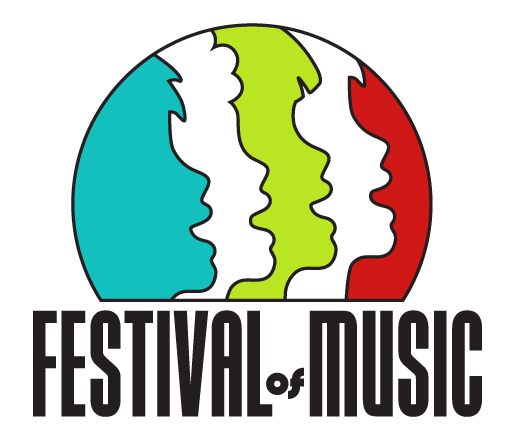 NOTICE OF ANNUAL GENERAL MEETINGWednesday 27 March 2024 – 4.30pm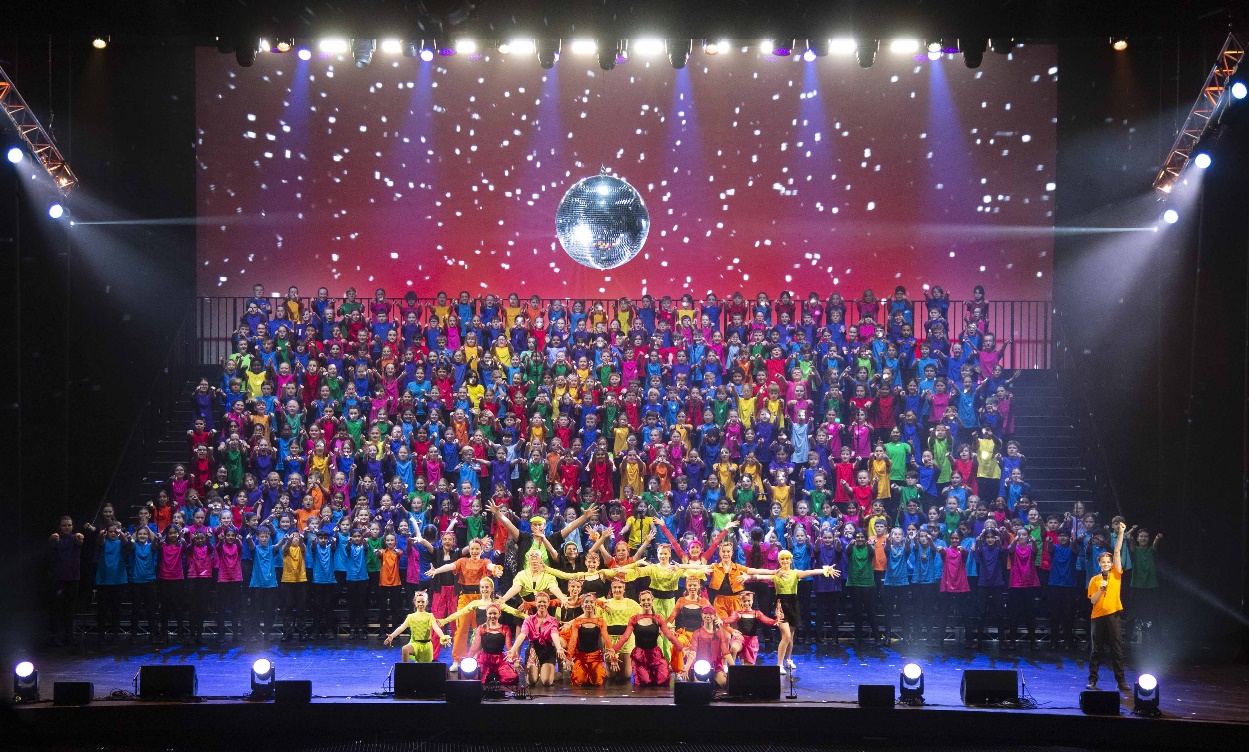 Notice of the South Australia Public Primary Schools Music Society Ltd. Annual General Meeting. We are presenting our AGM information in a hybrid format (in-person or virtual attendance). Details on how to register are attached as well as our, Appointment of Proxy Form and Nomination Form.Reports and Financial Statement will be on the website 7 days prior to the AGM.NOTICE OF ANNUAL GENERAL MEETING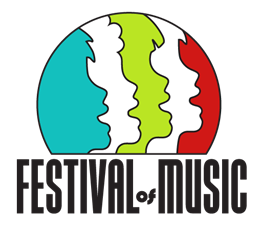 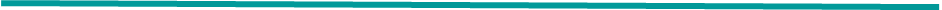 Wednesday 27 March 2024Hybrid (in-person or virtual attendance) Meeting – 4.30pmVirtual attendees must register by contacting our officeTel: 8261 5438Or email: info.psmf528@schools.sa.edu.auRegistration Deadline: Wednesday 20 March 2024AGENDAWelcome by President: Terena PopePresent:Apologies:Confirmation of minutes of the previous SAPPSMS AGM - held on 30 March 2023ReportsPresident: Terena PopeManager: Irene SolowijDirector of Music: Robyn FilmerTreasurer: Kirsty HenningChoir Teacher / HPI Representative: Kendall HurstThe SAPPS Choir Administrator: Joanne KayGeneral BusinessElection of Life MembersAppointment of AuditorElection of Music Society Board DirectorsUp to seven (7) School-based LeadersChoir teacher / HPI RepresentativeUp to two (2) additional Music Society members